ที่ มท ๐๘๑๖.๑/ว 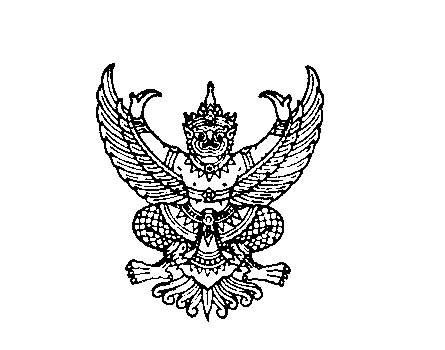 ถึง  สำนักงานส่งเสริมการปกครองท้องถิ่นจังหวัด ทุกจังหวัดด้วยกองส่งเสริมและพัฒนาการจัดการศึกษาท้องถิ่น กรมส่งเสริมการปกครองท้องถิ่น ได้กำหนดนวัตกรรมที่เกี่ยวข้องกับเกณฑ์คุณภาพการบริหารจัดการภาครัฐ 4.0 (PMQA 4.0) “เพจการศึกษาท้องถิ่นไทย”
เพื่อเผยแพร่คลิปวิดีโอ หรือข้อมูล ข่าวสารต่าง ๆ หนังสือสั่งการ หรือเอกสารด้านการศึกษา แก่บุคลากรสำนักงานส่งเสริมการปกครองท้องถิ่นจังหวัดและอำเภอ.บุคลากรสังกัดองค์กรปกครองส่วนท้องถิ่น.และบุคคลทั่วไป
ให้ได้รับความรู้เพิ่มมากขึ้นกรมส่งเสริมการปกครองท้องถิ่นพิจารณาแล้ว.เพื่อให้บรรลุวัตถุประสงค์ของการจัดทำ
“เพจการศึกษาท้องถิ่นไทย” ขอความร่วมมือสำนักงานส่งเสริมการปกครองท้องถิ่นจังหวัด แจ้งให้องค์กรปกครองส่วนท้องถิ่นในพื้นที่ทราบ และประชาสัมพันธ์ให้สถานศึกษาในสังกัด บุคลากรในสังกัดองค์กรปกครองส่วนท้องถิ่น ผู้ปกครองนักเรียน ตลอดจนประชาชนทั่วไปทราบ.และตอบแบบสอบถามประเมินความพึงพอใจของการจัดทำนวัตกรรมตาม QR-Code ท้ายหนังสือนี้ ทั้งนี้ หากสำนักงานส่งเสริมการปกครองท้องถิ่นจังหวัด หรือองค์กรปกครองส่วนท้องถิ่นมีข้อมูลที่ต้องการเผยแพร่ผ่านเพจ สามารถประสานกองส่งเสริมและพัฒนาการจัดการศึกษาท้องถิ่นดำเนินการได้    กรมส่งเสริมการปกครองท้องถิ่น          พฤษภาคม  ๒๕๖6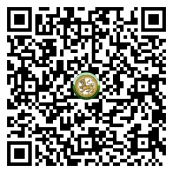 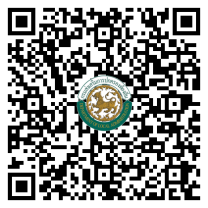 กองส่งเสริมและพัฒนาการจัดการศึกษาท้องถิ่นฝ่ายบริหารทั่วไปโทร. ๐ ๒๒๔๑ ๙๐๐๐ ต่อ ๕๓๐2 – 5308ไปรษณีย์อิเล็กทรอนิกส์ saraban@dla.go.thผู้ประสานงาน นางสาวปราวีณา  เทพวงศ์  โทร. 08 6552 2788